Sfântul Blaziu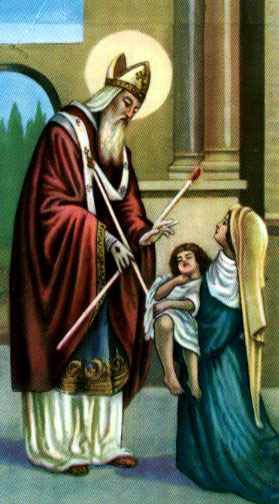 Blasius, ep. et. m. in Armenia Elaborat: Jan Chlumský3 februarie, comemorarePoziția: episcop, martirDeces:  cca. anul 320Zpracoval: Jan Chlumský3 února, comemorarePoziția:  episcop, martirDeces : cca. anul 320Patron: mai ales al medicilor și al muzicienilor, se menționează și al croitorilor, comercianților cu lână, cizmarilor, al brutarilor, zidarilor, invocat pentru durerile în gât și a altor boli. Atribute: episcop, pieptene, băiat, porc, lumânare, lup. BIOGRAFIAFace parte dintre cei mai importanți sfinți, chiar dacă informațiile istorice asigurate sunt puține. Sigur este, că a fost episcop în Sebast în Armenia (este vorba despre Sivas de azi din Turcia) și în timpul executării dispozițiilor împăratului Licinia a fost chinuit groaznic. Celelalte  informații biografice se sprijină pe o povestire din legende. Sfântul a devenit apărătorul bolnavilor cu boli ale gâtui și Biserica a confirmat această tradiție prin ceremonia, care se face în această zi cu denumirea „binecuvântarea sfântului Blaziu.” REFLECȚII PETRU MEDITAȚIE MEDICUL SUFLETELOR ȘI AL TRUPURILO Vechile biografiiuVAHY PRO MEDITACI  LÉKAŘ DUŠÍ I TĚLAStaré životopisy uvádí, že před povýšením na biskupa v Sebastě se Blažej zabýval lékařským studiem a vzorně vykonával lékařskou praxi. V době Liciniova pronásledování se uchýlil do horské jeskyně, aby potají pokračoval ve své činnosti. Dle legendy zachránil chudé vdově selátko, ohrožované vlkem. Za to prý vdova Blažejovi později nosila svíce. Ve své skrýši byl objeven lovci, kteří ho přivedli do městského vězení. V žaláři se věnoval modlitbám a mnohým poskytl duchovní povzbuzení. Dle poněkud odlišných legend buď v žaláři nebo až cestou na popraviště pomohl promodralému chlapci, který se dusil zapíchnutou rybí kostí v krku. Modlitba biskupa a jeho ruce chlapce zachránily.Legendy měly vliv i na vznik liturgického obřadu udělování svátostiny "svatoblažejské požehnání" se dvěma zkříženými svícemi a modlitbou "Na přímluvu svatého Blažeje..." Mimo vyprávění legend může v symbolice dvou zkřížených svící být viděna biskupská hodnost a statečnost nebo víra a láska Blažejova, které nepřemohly ani útrapy a smrt.Blažej byl mučen, jelikož nechtěl obětovat pohanským bohům. Na strom zavěšené tělo mu rozdrásali železnými hřebeny a odsoudili ho k popravě stětím.Křesťanství, zejména v prvních několika staletích, bylo podpíráno a šířeno krví mučedníků, kteří nechtěli obětovat pohanským bohům. Dnešní doba je méně krvavá, ale oběti bůžkům nechybí. Zcela neprospěšné televizní programy, kterým se obětuje čas místo věnování času modlitbě. Upřednostňování zábavy, různých koníčků a náruživostí, odvádějících od Boha, můžeme také srovnat s obětováním bohům. Pak se ale nedivme nedostatečnému šíření křesťanství.PŘEDSEVZETÍ, MODLITBAZačnu brát víru vážně, a ještě dnes se rozhodnu, se kterou náklonností a jak se utkám.Bože, dovoláváme se přímluvy svatého biskupa a mučedníka Blažeje, chraň naše zdraví duše i těla a pomáhej nám zříkat se překážek na cestě k Tobě. Skrze Ježíše Krista, našeho Pána. Amen."Na přímluvu sv. Blažeje, biskupa a mučedníka ochraňuj nás (tě) Bůh od nemocí krčních i všelikého jiného zla. Ve jménu Otce i Syna i Ducha svatého. Amen."sv. Josefína Bakhita
Iosephina Bakhita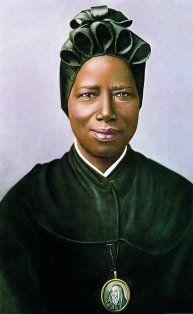 ŽIVOTOPISV dětství se stala otrokyní. Později majetkem italského konzula a se změnou poměrů se dostala do Itálie, kde už jako svobodná byla pěstounkou dcery Michielimových. Nakonec, po setkání s Bohem, se stala vzornou řeholnicí u sester kanosiánek.ÚVAHY PRO MEDITACI"AFRICKÝ KVĚT"Své původní jméno si snad ani nepamatovala. Narodila se v muslimské rodině v Súdánu a když jako malá vytrhávala na poli plevel, byla unesena a prodána do otroctví. Od únosců dostala jméno Bakhita, což znamená "šťastná." Při otrockém zacházení však šťastná být nemohla. Vícekrát byla prodávána na trzích v Chartúmu a Obejde, poznala mnoho tělesného i duševního utrpení. Pak dostala za pána italského konzula Kalista Legnaniho, který s ní zacházel jako s člověkem. Laskavost a přívětivost nových majitelů provázela však touha po domově a vlastní rodině. Jelikož politické změny přiměly Legnaniho k návratu do Itálie, vzal Bakhitu s sebou. Tam ji svěřil svému příteli Michielimu, v jehož rodině se narodila dcera a pěstounka vykoupená z otroctví mu přišla vhod.Rodina, která z důvodů pracovních povinností potřebovala odcestovat, dala dceru i s ošetřovatelkou do péče katechumenického ústavu sester kanosiánek. Bakhita se tak setkala s Bohem, jehož existenci už jako malé dítě tušila při pohledu na slunce, hvězdy a měsíc. Tenkrát si kladla otázku, kdo může být jejich pánem? Ve vzpomínkách uvedla, že jej chtěla poznat a vzdávat mu chválu. U sester kanosiánek se jí to podařilo. Po katechumenátu přijala v lednu 1890 křest a nové jméno Josefína. Po návratu paní Michieliové, které předala dceru, zůstala v klášteře. Dne 8. 12. 1896 složila řeholní sliby v Kongregaci sv. Magdalény z Canossy. Velkou úctu měla ke křtitelnici, u níž si připomínala, že to je místo, kde se stala Boží dcerou. Tato událost znamenala pro ni víc než osvobození z otroctví. Také my bychom měli častěji myslet na význam svého křtu.V klášteře vařila v kuchyni, vyšívala a také bývala ve vrátnici. Zprvu svou odlišnou barvou pleti způsobovala rozruch a sama tím dost trpěla. Svou laskavostí však získala srdce mnohých. Byla přezdívána "Africký květ" nebo i "Šťastná sestra." Konec života prožila v nemoci a v agonii se vracela do doby otroctví, žádajíce povolit těžké řetězy. Zemřela v pověsti svatosti a 1. 10. 2000 byla kanonizována.PŘEDSEVZETÍ, MODLITBAPomodlím se za to, abych dokázal být dobrý ve všech situacích a v každém prostředí hledal Boží přítomnost.Bože, radujeme se z výroční oslavy svaté Bakhity a prosíme Tě, nauč nás, jak Tě máme hledat, abychom se naučili žít v Tvé přítomnosti a jako ona svědčit o Tvé lásce svým životem. Prosíme o to skrze Tvého Syna Ježíše Krista, našeho Pána, neboť on s Tebou v jednotě Ducha svatého žije a kraluje po všechny věky věků. AmenPOZNÁMKAPříběh sv. Josefíny Bakhity byl také zfilmován a informace o filmu se nacházejí na http://www.paulinky.cz/clanky/Cokoladova-svetice-nadeje.html 